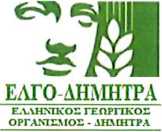 Προς : Το Ινστιτούτο Εδαφοϋδατικών Πόρων / Τμήμα Γεωργικής Μηχανικήςτου ΕΛΛΗΝΙΚΟΥ ΓΕΩΡΓΙΚΟΥ ΟΡΓΑΝΙΣΜΟΥ - ΔΗΜΗΤΡΑΠΡΟΣΩΠΙΚΑ ΣΤΟΙΧΕΙΑ ΕΠΩΝΥΜΟ:ΟΝΟΜΑ:ΟΝΟΜΑ ΠΑΤΕΡΑ:ΟΝΟΜΑ ΜΗΤΕΡΑΣ:ΗΜΕΡΟΜ. ΓΕΝΝΗΣΗΣ:ΑΡΙΘΜ. ΔΕΛΤ. ΤΑΥΤΟΤΗΤΑΣ:ΚΑΤΗΓΟΡΙΑ ΕΚΠΑΙΔΕΥΣΗΣ/ΕΙΔΙΚΟΤΗΤΑ:ΑΦΜ:ΔΟΥ:ΑΜΚΑ:Δ/ΝΣΗ ΚΑΤΟΙΚΙΑΣ:ΤΗΛΕΦΩΝΟ:E-MAIL :ΠΡΟΤΑΣΗΜε την παρούσα, υποβάλλω την πρότασή μου στο πλαίσιο της αριθμ. 499/10067-22.02.2024 Πρόσκλησης Ενδιαφέροντος, για τη σύναψη σύμβασης μίσθωσης έργου, κατ' άρθρο 681 ΑΚ, για τις ανάγκες του έργου με τίτλο: «Καινοτόμες λύσεις για τη βιώσιμη και περιβαλλοντικά φιλική φυτοπροστασία των οπωροκηπευτικών της Ελλάδας, στην Ευρώπη του μέλλοντος», Ακρωνύμιο: InnoPP, Κωδικός έργου TAEDR-0535675, της υποδράσης «Εμβληματικές Δράσεις σε διαθεματικές επιστημονικές περιοχές με ειδικό ενδιαφέρον για την σύνδεση με τον παραγωγικό ιστό» της Δράσης «Ενίσχυση Δράσεων Επιχειρηματικότητας» (Εθνικό Σχέδιο Ανάκαμψης και Ανθεκτικότητας «Ελλάδα 2.0»), με το εξής αντικείμενο:Λήψη εικόνων για τη δημιουργία των μοντέλων αναγνώρισης ζιζανίων.Επισήμανση εικόνων ζιζανίων με χρήση κατάλληλου λογισμικού.Ανάπτυξη μοντέλων αυτοματοποιημένης αναγνώρισης ζιζανίων για χρήση από drone.Βιβλιογραφική έρευνα για τον προσδιορισμό των προβλημάτων που εμποδίζουν την πρακτική εφαρμογή συστημάτων τεχνητής νοημοσύνης για την αναγνώριση ασθενειών.Αναζήτηση υπάρχοντος φωτογραφικού υλικού ασθενειών φυτών με έμφαση στη χρήση drone.Ανάπτυξη πιλοτικών μοντέλων αναγνώρισης ασθενειών φυτών με χρήση εικόνων RGB.Συμβολή και υποστήριξη στη συγγραφή των τεχνικών εκθέσεων και των παραδοτέων που σχετίζονται με τα παραπάνω αντικείμενα.  και σας καταθέτω τα κάτωθι δικαιολογητικά :Με την υπογραφή της παρούσας, δηλώνω ότι εν πλήρη επίγνωση, συμφωνώ, συναινώ και παρέχω τη ρητή συγκατάθεσή μου για την επεξεργασία όλων των προσωπικών μου δεδομένων - όπως αυτά έχουν δηλωθεί στην πρότασή μου και στα επισυναπτόμενα δικαιολογητικά καθώς και αυτά που θα συλλεγούν σε τυχόν κατάρτιση σύμβασης - από τον ΕΛΓΟ - ΔΗΜΗΤΡΑ για τους σκοπούς της αριθμ. 499/10067-22.02.2024 Πρόσκλησης Εκδήλωσης Ενδιαφέροντος. Γνωρίζω δε το δικαίωμα πρόσβασής μου στα πιο πάνω δεδομένα, το δικαίωμα εναντίωσης στην επεξεργασία τους καθώς και ανάκλησης της συγκατάθεσής μου ανά πάσα στιγμή.Ο/Η υποβάλλων/ουσα την πρόταση(Ονοματεπώνυμο)(Υπογραφή)